Vodní záchranná služba ČČK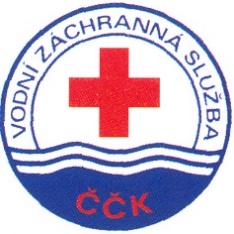 Ústí nad Labem, pobočný spolekevidenční karta (vyplňte tiskacím písmem)Příjmení (i všechna předcházenící): Jméno:Číslo pojištěnce (rodné): Mobil:Mobily zákonných zástupců (do 18 let):Email:Emaily zákonných zástupců (do 18 let):Adresa včetně PSČ:Korespondenční adresa (pokud se liší od bydliště):Potvrzuji, že výše uvedený zájemce netrpí závažnou nemocí a/nebo nevyžaduje zvláštní dohled.INFORMACE O ZPRACOVÁNÍ OSOBNÍCH ÚDAJŮaSOUHLAS SE ZPRACOVÁNÍM OSOBNÍCH ÚDAJŮv souladu s Nařízením Evropského parlamentu a Rady (EU) 2016/679 ze dne 27. dubna 2016 O ochraně fyzických osob v souvislosti se zpracováním osobních údajů a volném pohybu těchto údajů a o zrušení směrnice 95/46/ES (dále jen „Nařízení“)Jsem informován/a, že v souvislosti s mým členstvím ve Vodní záchranné službě ČČK Ústí nad Labem, pobočném spolku(dále jen „Správce“),je tento povinen na základě §3a odst. 3 zákona 115/2001 Sb. o podpoře sportu (dále jen „ZOPS“) zpracovávat mojejméno a příjmení,datum narození,adresu místa pobytu,u cizince také adresu místa, kde se převážně zdržuje a státní občanství.Veškeré osobní údaje jsou zpracovávány za účelem vedení evidence členské základny a s tím souvisejícími činnostmi (např. žádosti o dotace, vyřizování pojištění apod.).Jsem informován/a, že na základě §3a odst. 6 ZOPS, budou zpracovávány a uchovávány Osobní údaje dle bodu 1 až 4 po dobu 10 let ode dne, kdy přestanu vykonávat činnost, pro kterou jsem Správcem evidován/a.Jsem informován/a, že na základě oprávněného zájmu Správce budou Osobní údaje pro účel vedení evidence členské základny a s tím souvisejícími činnostmi zpracovávány a uchovávány po dobu 10 let ode dne, kdy přestanu vykonávat činnost, pro kterou jsem Správcem evidován/a.Beru na vědomí, že Správce může předat Osobní údaje těmto Zpracovatelům:Vodní záchranné službě ČČK, z.s., se sídlem Lahovská 25, 159 00 PrahaČeskému olympijskému výboru, z.s., se sídlem Benešovská 1925/6, 101 00 Prahapříslušným orgánům státní správy a samosprávy, a to za účelemvedení evidence členské základny a s tím souvisejícími činnostmi,identifikace a účasti na soutěžích, výcvikových akcích, apod.,zajišťování vzdělávání a kvalifikací,zařizování pojištění,zpracováním žádostí o příspěvky a dotace.Jsem informován/a o tom, že v případně odmítnutí poskytnutí výše zmíněných Osobních údajů se nemohu stát / nemohu být členem pobočného spolku VZS.SOUHLAS SE ZPRACOVÁNÍ OSOBNÍCH ÚDAJŮSouhlasím, aby na základě čl. 6 odst. 1, písm. a) Nařízení zpracoval Správce mojefotografie,videa,zvukové záznamy,sportovní výsledky,za účelemmarketingu (zejména v propagačních materiálech, letácích, médiích),prezentace na webu,prezentace na sociálních sítích (např. Facebook, Instagram, Twitter, apod.),prezentace ve výroční zprávě a dalších informačních materiálech,telefonní číslo,e-mail,rodné číslo,informaci o platné zdravotní prohlídce, za účelemvedení evidence členské základny a s tím souvisejícími činnostmi (např. informování členské základny o činnosti, žádosti o dotace, vyřizování pojištění, apod.),naplnění vyhlášky 391/2013 Sb. o zdravotní způsobilosti k tělesné výchově a sportu,korespondenční adresy, telefonní čísla a emaily zákonných zástupců,za účelemvedení evidence členské základny a s tím souvisejícími činnostmi (např. informování zákonných zástupců členů o činnosti, apod.),Souhlasím, aby mé Osobní údaje byly zpracovávány a uchovávány po celou dobu trvání účelu zpracování (tedy i po tom, kdy přestanu vykonávat činnost, pro kterou jsem Správcem evidován/a).Souhlasím, aby Správce předal Osobní údaje těmto Zpracovatelům:Vodní záchranné službě ČČK, z.s., se sídlem Lahovská 25, 159 00 Prahapříslušným orgánům státní správy a samosprávy.Jsem srozuměn/a se svým právem:mít přístup ke svým Osobním údajům (dle čl. 15 Nařízení),požadovat jejich opravu (dle čl. 16 Nařízení),na výmaz osobních údajů bez zbytečného odkladu, pokud jsou dány důvody podle čl. 17 Nařízení,na omezení zpracování osobních údajů v případech dle čl. 18 Nařízení,na přenositelnost údajů v případech stanovených v čl. 20 Nařízení,odvolat tento Souhlas podle čl. 7 odst. 3 Nařízení,podat proti Správci údajů stížnost podle čl. 77 Nařízení.Prohlašuji, že jsem si text tohoto souhlasu pečlivě přečetl/a, obsahu rozumím a souhlasím s ním. To stvrzuji svým vlastnoručním podpisem.V 	dne  	Jméno a Příjmení	PODPIS(u nezletilých podpis 
zákonného zástupce)